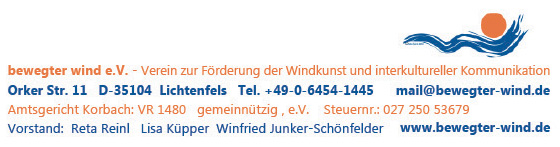 Wind art festival "bewegter wind" from 15 - 29.8.2021 in Hofgeismar and Liebenau:  Videos, kite performance, walking from art to art+++ Signage and close parking facilities are provided. +++ Please note current Corona info on the website www.bewegter-wind.de! The 10th international wind art festival "bewegter wind" in Hofgeismar and Liebenau attracts visitors from near and far. On August 15th,2021 was the opening and the 45 exhibits on the theme "change?!" show in great diversity aspects of change and transformation in impressive landscape situations between foresight and idyll.The exhibition sites at the Kramberg near Hofgeismar and at the Diemelbrücke near Liebenau-Ostheim are well signposted and open day and night. Far-reaching views and the babbling of the river accompany the journey of discovery to art.The festival's video entries are shown at the Hofgeismar Public Library, Marktstr. 18 on Mondays, Tuesdays, Thursdays from 2-6:30 p.m. and Wednesdays from 11 a.m.-6:30 p.m. and Fridays from 11 a.m.-4 p.m. in the Fairy Tale Tower. Marlene Creates from Canada surveys weather phenomena with "Four seasons of the Wind" , while Kuesti Fraun from Düsseldorf observes a moving border. Ria Gerth intercuts a mill traffic situation with images of the sea. More poetic is Jean-Michel Rolland from France and Thomas Valianatos from Greece with "Landing in a Paintscape". Erik Weiser shows very humorous wind observations.Regina Carmona from Brazil would actually have been represented with an installation "Refuge, The Placeless Place". She couldn't make it because of the pandemic and sent a video of her work instead. Beate Gördes from Cologne philosophizes in fine sequences about the spinning globe. Jürgen Hille observes a gingko. Diverse approaches that can be viewed either in the public library or online on the website www.bewegter-wind.de under the artists' names.Eva Ducret from France presents as a substitute prints her installation "The crowned head" in the public library.Several performances were planned for the traditional performance day on Sunday, Aug. 22, 2021, almost all of which cannot be shown. Ton Oostveen from Belgium has adapted his kite flying performance with five kites so that it can be shown despite the corona restrictions. "Climate change- Energy transition" is his theme. The performance will be between 2 p.m. and 4 p.m. on Sunday at the Kramberg near Hofgeismar.Curator Reta Reinl will offer guided tours at both exhibition venues on Saturday 8/21/21 and Saturday 8/28/21. Participants in the 3.5-4 hour tours should register in advance at mail@bewegter-wind.de. Meeting points are at 2 p.m. at the Diemelbrücke and at 3:30 p.m. at the parking lot at the Kramberg.Those who would like to hike from art site to art site can download a hiking map with tour suggestions on the website under exhibition sites. In cooperation with Dalang-wandern.de a wind art route is described, on which one reaches both exhibition places along the butterfly path. There are variants of 6km or longer routes.More information about the artists and the exhibition sites can be found online.A flyer with details of all artists can be downloaded.More information at: www.bewegter-wind.deCaptions and sources:Image 1: Regina Carmona: Refuge,The placeless place- Video Image source: Regina Carmona, videostillImage 2: Christine Ermer: Within sight Image source:  Winfried Junker-SchönfelderImage 3: Kuesti Fraun : Moving Border Image source: Kuesti Fraun, videostillImage 4: Geraldo Zamproni: For us all at the KrambergImage source:  Winfried Junker-SchönfelderImage 5: Kordula Klose :Change-ChanceImage source: kisa